Фотоотчет о проведении конкурса поделок «Красивые цветы»Самыми совершенными созданиями природы растительного мира являются цветы.Их красота всегда привлекала человеческое внимание. Люди старались окружить  себя прекрасными дарами растительного мира.Цветы – постоянные спутники нашей жизни. Они нас окружают везде: во дворах, в домах, на газонах. Цветы радуют глаз, нежно волнуют душу, привязывают наши сердца к родному краю. Полюбоваться красотой  и побывать в мире цветов мы предложили родителям и детям и были восхищены творческими способностями наших родителей, принявших участие в конкурсе.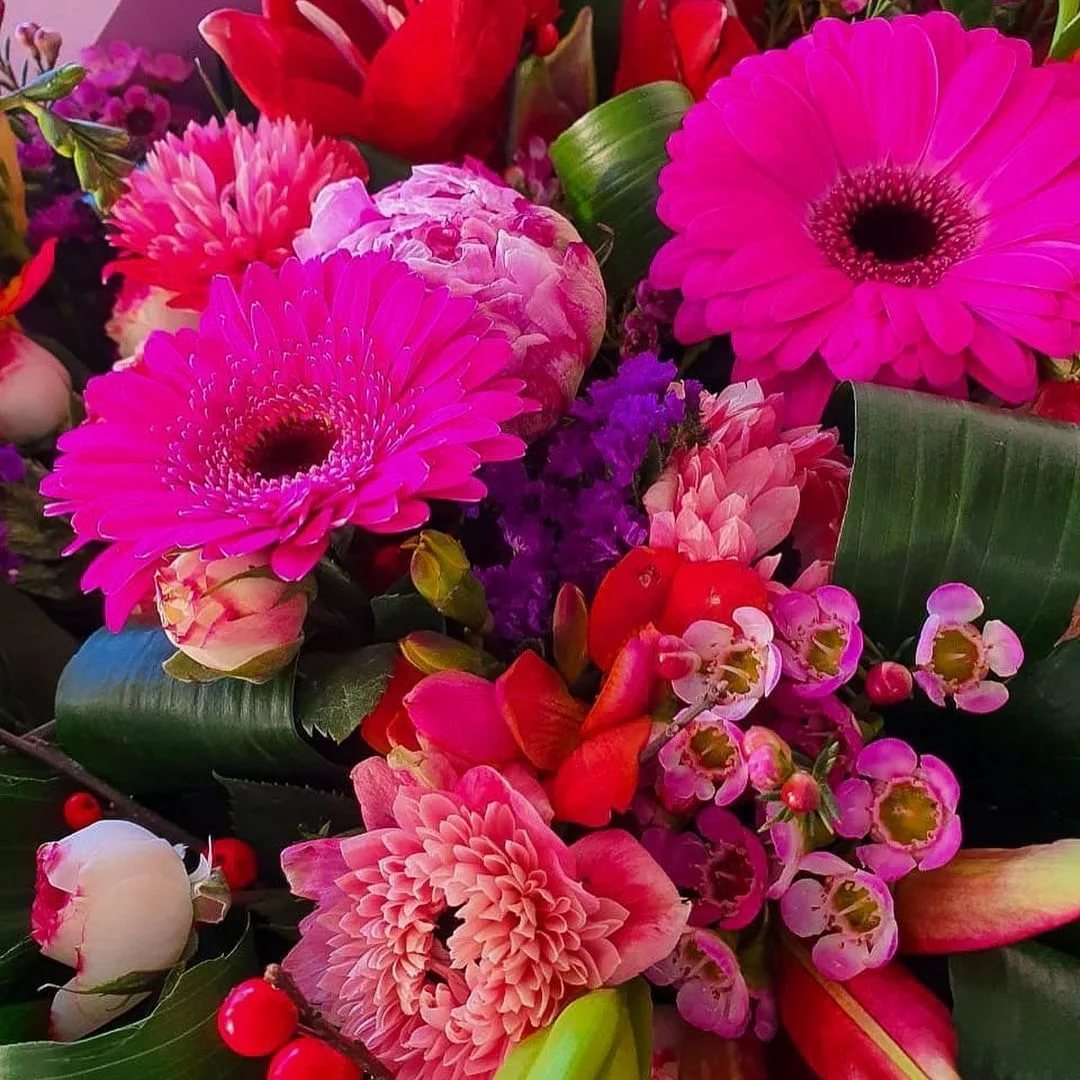 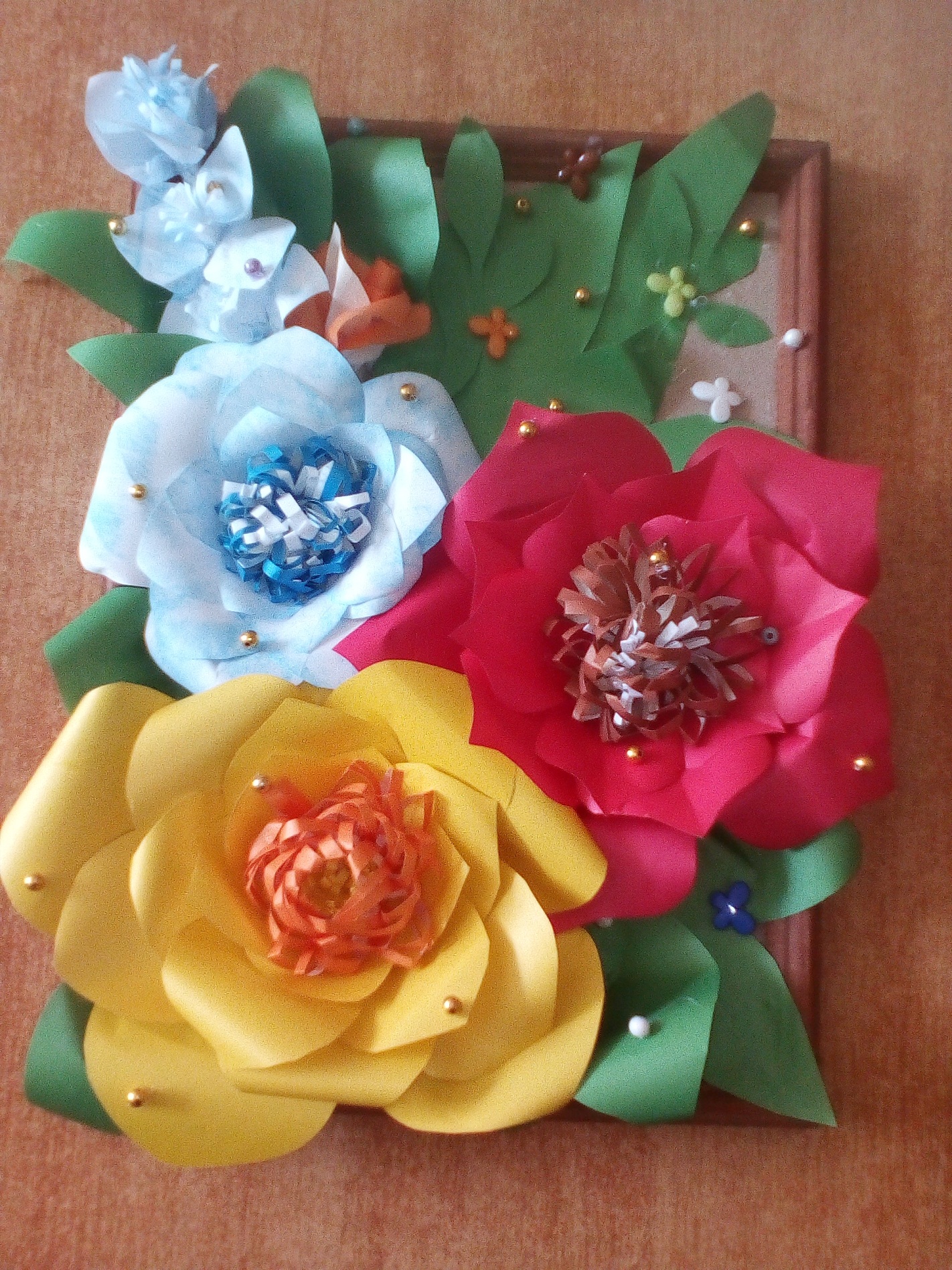 ПИКАЛОВА АРИНА С МАМОЙ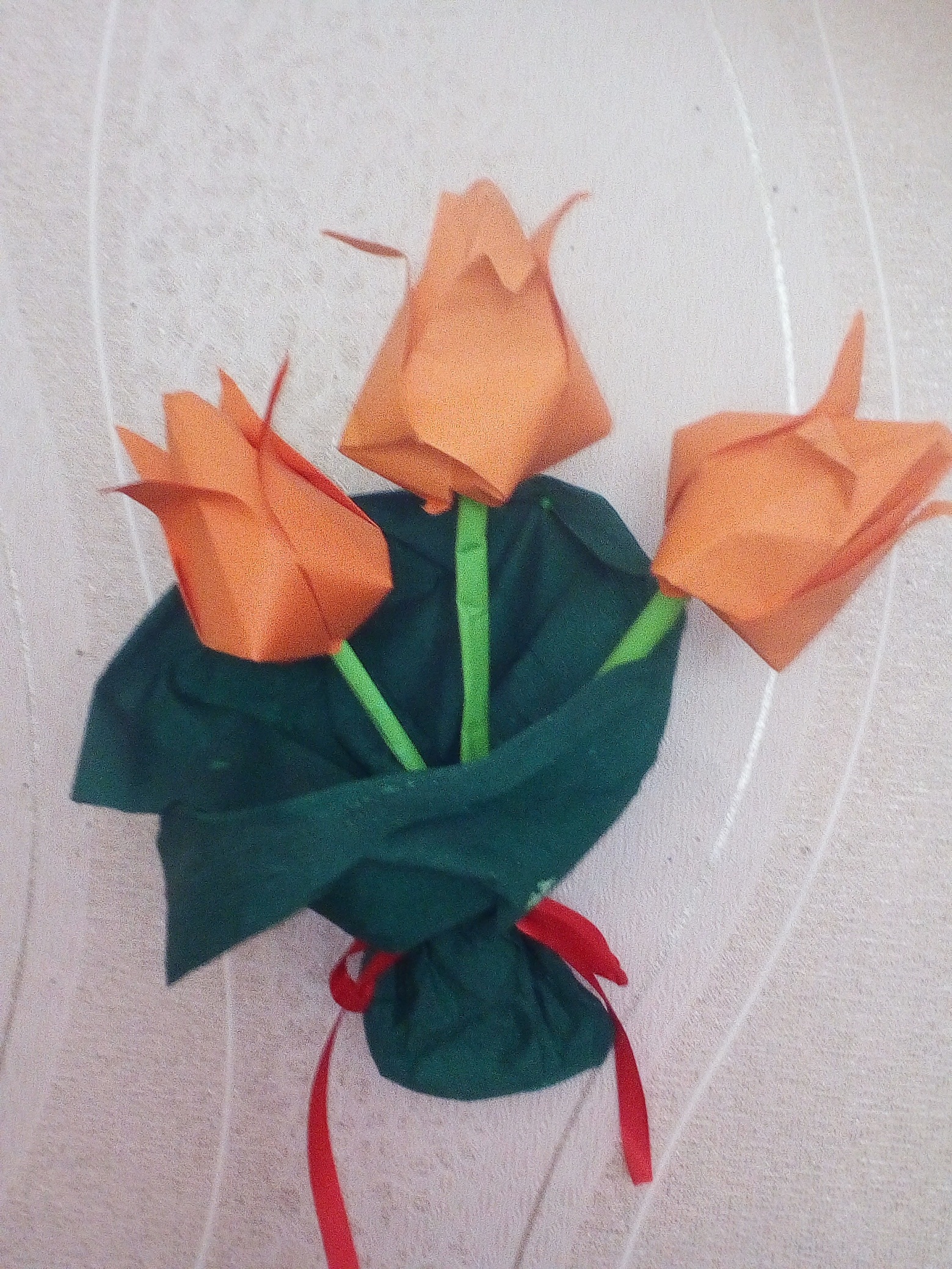 ПОЛОВИНКИН САША С МАМОЙ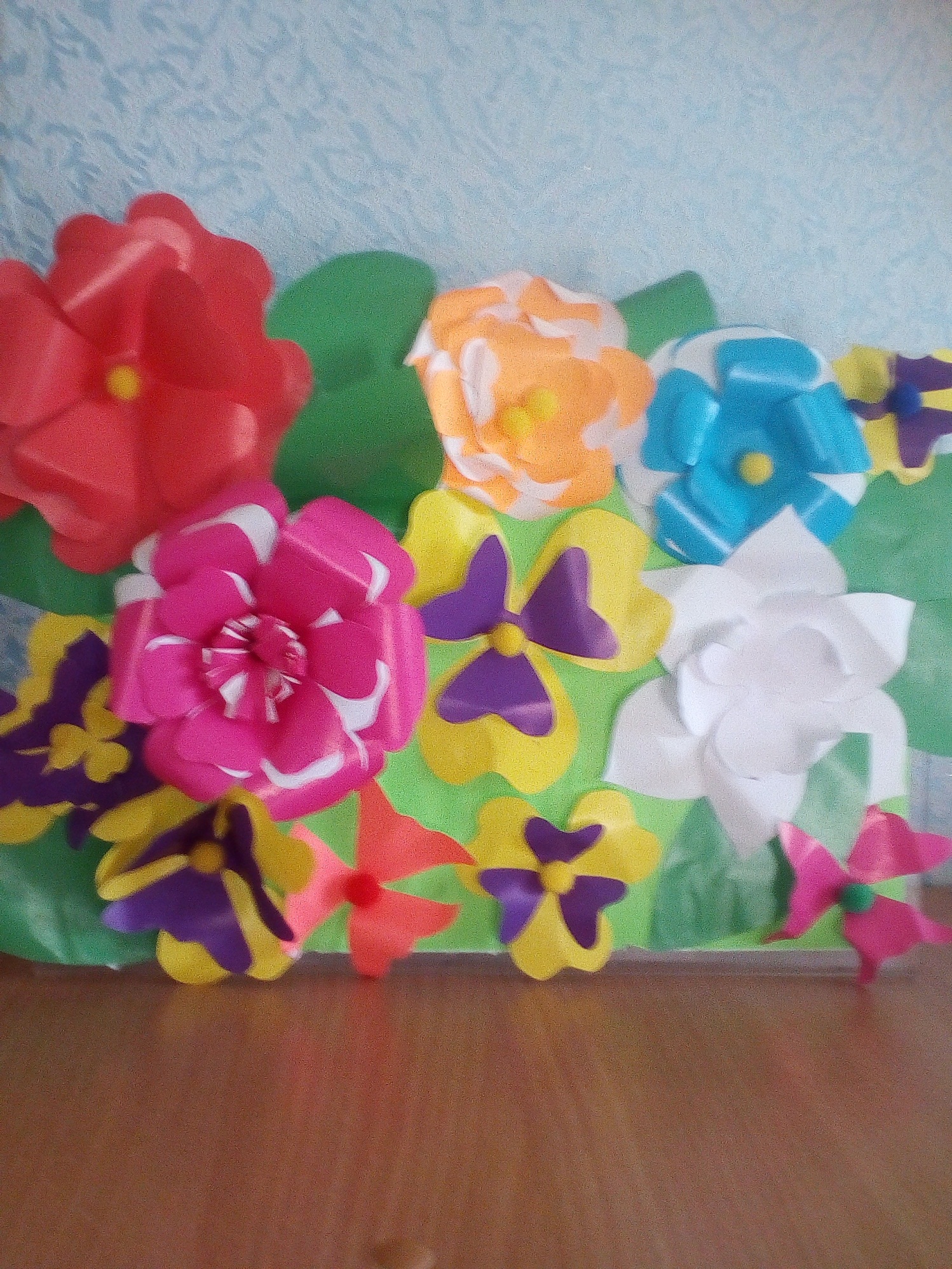 КУЧМА МИЛАНА С МАМОЙ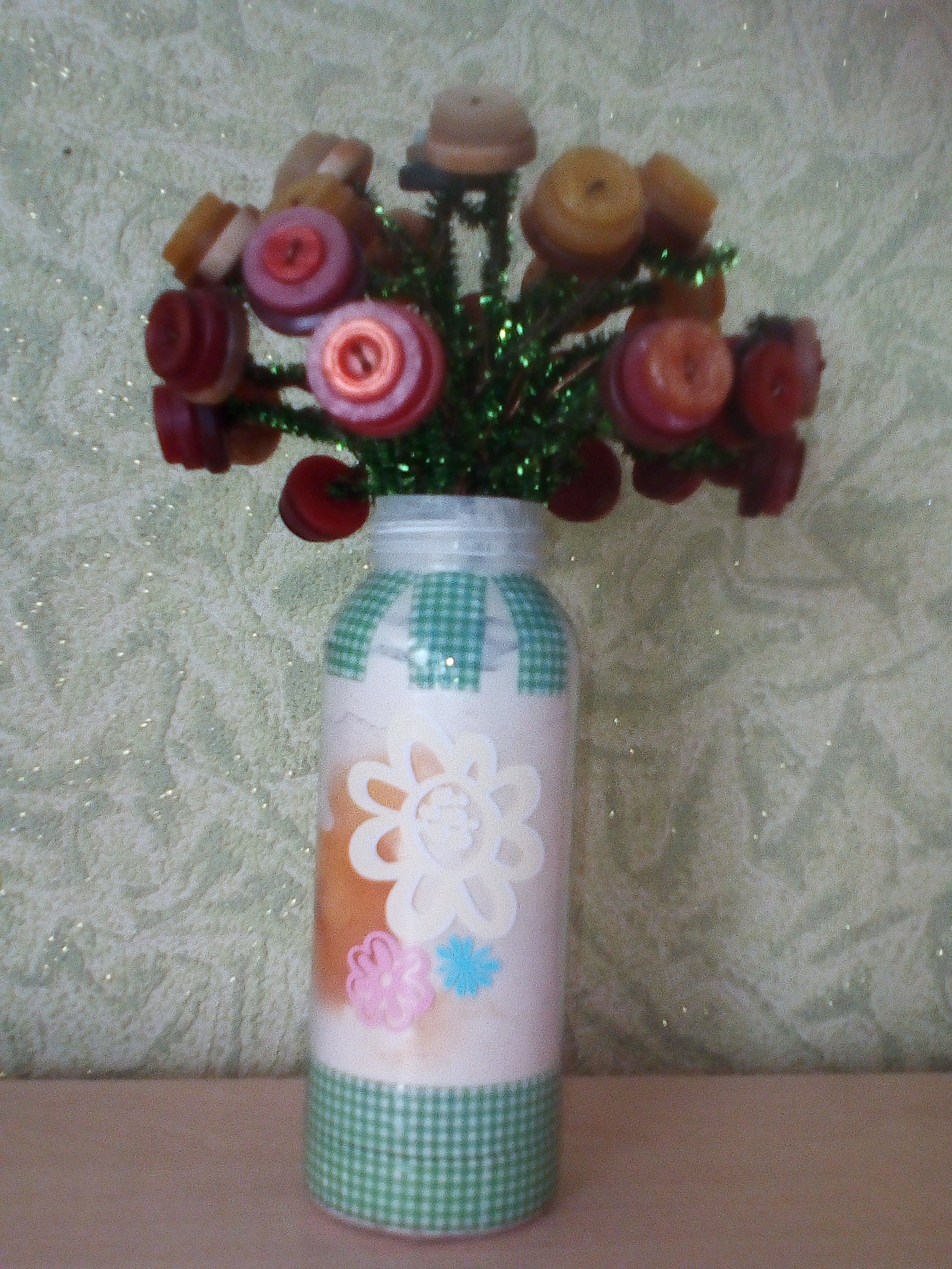 ПИВОВАРОВА КАТЯ С МАМОЙ